如何將組織職安衛績效展現於ESG永續精神健康勞動力是企業永續的關鍵，依據聯合國永續發展目標SDGs中【目標3.確保健康及促進各年齡層的福祉】與【目標8.促進包容且永續的經濟成長，達到全面且有生產力的就業，讓每一個人都有一份好工作】，均為企業發展永續政策所須納入考量重點，畢竟企業所因應永續發展目標仍需要工作者參與，始能實現其短中長期目標，因此，工作者的健康安全是企業永續發展的重要基礎，企業主應更積極地諮詢工作者實際需求與期望，同時讓工作者能親身參與職業安全衛生相關活動與計畫，包含教育訓練、事件調查、危害鑑別、風險與機會因應措施決定等過程。職業安全衛生OSH與企業永續ESG關聯是緊密而不可分的，企業必須發展完善工安文化，讓工作者感受到被保護與重視基本勞工權利及安全衛生照顧，企業持續投入職業安全衛生資源與計畫，必將對企業有助提升企業價值與形象，同時，利害相關者也能從企業ESG報告所揭露相關OSH永續議題與績效認同該企業體質良善與重視勞工健康安全福祉，對於企業欲吸引更多人才進入公司運作將有絕對影響關鍵。主流化OSH專業以實踐ESG貢獻與永續經營，於ESG報告常引用GRI社會主題包含GRI 403職業安全衛生與GRI 414供應商社會評估，其中GRI 414供應商社會評估主要應由企業發揮其影響力，促使供應鏈(包含供應商及承攬商等)響應與參與社會面相關重要永續議題推動，特別是建立與推行職業安全衛生管理系統，企業每年均可以主動諮詢與調查供應鏈參與該管理系統推動意願，並將其實際投入狀況列入企業重要績效目標(如供應鏈OSH管理展現等級-高/中/低)，另外，也能讓供應鏈主動以系統化管理其安全衛生，除滿足企業安全衛生管理準則，亦能持續推動改善工作者安全衛生績效。如此，企業與供應鏈均能在相同系統化管理模式，消彌於工安上溝通障礙及促進安全衛生共同協議目的，達到零職災目標。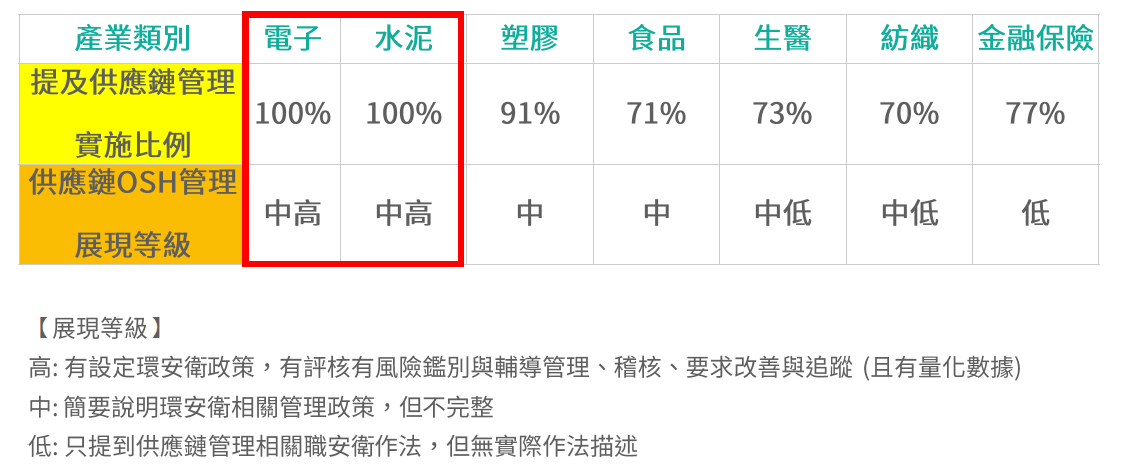 各產業供應鏈管理展現統計(資料來源：國內上市公司永續報告書109年版本調查結果)企業於ESG更能利用其ISO 45001職業安全衛生管理系統推動滿足GRI 403職業安全衛生該永續主題所須資訊與績效，企業若能以人為本，重視健康勞動力與發展職安衛績效指標，積極參與職場健與安全永續對話平台及伙伴結盟，擴大企業職安衛管理能力。行政院勞動部職業安全衛生署為引導企業實踐永續發展目標(SDGs)，已於111年6月29日公布「職場永續健康與安全SDGs揭露實務建議指南」可做為企業於ESG更完善揭露其GRI 403職業安全衛生相關主題與績效資訊。企業建立領先指標應符合SMART原則，可協助企業達成可實現的目標，且提高目標設定在整個公司之透明度。SMART原則包含具體(Specific)、可量測(Measurable)、可靠性(Accountable)、合理性(Reasonable)及具時效性(Timely)。透過SMART原則所建立之領先指標，可展現企業為減少負面衝擊所採取的措施資訊，或改善職業健康與安全計畫之實際作為的具體細節；藉由定量數字、比例表示等，據以追蹤與評估一段時間內的明確趨勢；同時應與內、外部利害關係人確認此指標是實務可行的合理目標，以便確實透過此指標達到設定之最終目標。企業可以透過既有的管理系統實踐、企業內部永續策略規劃或供應鏈自主作為等途徑，鑑別與選定領先指標，將領先指標作為量化績效評估的依據，並適當的導入職業健康與安全相關承諾、政策、目標以及特定的行動等，將領先指標融入職業安全衛生管理系統之規劃（Plan）、實施（Do）、查核（Check）及改進（Act）的精神與循環機制，持續改善職業健康與安全相關專案的成效、管理系統的運作或是重大主題管理方針之執行。領先指標是相當彈性的績效展現方式，實務上來說，並沒有任何一個領先指標可以適用所有的目標主題或計畫，因此，企業應將領先指標的概念融入於實務中，針對不同特性的目標主題或是專案，建立其適用的領先指標類型。同時，運用綜合績效也是量化領先指標的一種展現形式，囊括與員工人權、員工福祉相關之多元議題，這當中可能廣泛包含【GRI 403】職業健康與安全、【GRI 401】勞雇關係、【GRI 402】勞資關係、【GRI 412】人權評估及其他社會面相關準則相關範疇。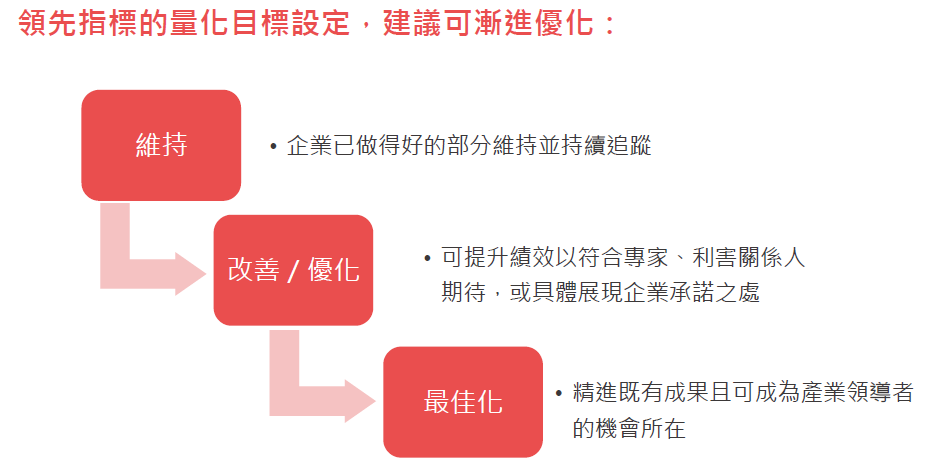 領先指標說明與展現範例可參閱如下(舉例)臺灣港務公司可依循目前已推動ISO 45001職業安全衛生管理系統展現職業安全衛生管理程序與績效對應ESG職業安全衛生永續主題關聯性如下：指標指標說明指標展現範例類型單位職業危害類型辨識及高風險掌握度-物理性危害描述工作場所潛在物理性危害(如:噪音、熱、輻射、採光照明等)辨識結果，及擬定之風險管控措施。經危害辨識，列為優先評估之物理性危害種類針對潛在物理性危害所採用之評估方法經評估為高風險者所實施之風險減緩措施作業場所年度實施作業環境監測的次數投入危害預防/風險減緩措施之成本定量數字/百分比提供勞工健康檢查或特殊健康檢查，並建立高風險關注名單描述為了解勞工健康情形，作為職業病預防、健康促進及健康管理之參考，所提供之健康檢查種類、檢查頻率、人數、檢查結果之分析與評估成果。涵蓋之健康檢查種類；如體格檢查、一般健康檢查與特殊健康檢查等健康管理分級與追蹤，以及後續採行之措施與目標定性-提供勞工健康檢查或特殊健康檢查，並建立高風險關注名單描述為了解勞工健康情形，作為職業病預防、健康促進及健康管理之參考，所提供之健康檢查種類、檢查頻率、人數、檢查結果之分析與評估成果。年度依法應辦理健康檢查人數及完成辦理之人數特殊健康檢查之人數及健康管理分級情況列為工作相關疾病高潛在風險個案數量需健康追踪檢查之人數定量數字/百分比針對供應商/承攬商之職業安全衛生管理建立系統化評量與篩選機制考量公司組織為管控供應商工作者的工作與工作場所，但經由其與供應商的業務關係，可能產生直接關聯之重大職業安全衛生衝擊。應透過供應商行為準則、採購管理規範或是其他與供應商/承攬商簽立之合約協議等文件，規範供應商/承攬商職業安全衛生管理應符合事項，並建立系統化評量與篩選機制進行供應商評量與選擇。簽署供應商行為準則(或其他相關協議)之供應商/承攬商數量或涵蓋率與供應商/承攬商溝通方式以及頻率進行供應商行為準則相關宣導/輔導/訓練次數供應商/承攬商參與職業安全衛生教育訓練參與率供應商/承攬商職業安全衛生管理自評問卷回收數量透過評量機制辨識出的高風險供應商/承攬商數量透過評量機制辨識之供應商/承攬商缺失事項數量供應商/承攬商經輔導已改善家數與項目數量協助供應商/承攬商改善職業安全衛生所投入之資源成本提高供應商的社會責任績效(針對職業安全衛生管理相關)，量化達成目標並進行定期審核定量數字/百分比GRI 403：職業健康與安全準則ISO 45001系統推動相關程序文件/執行計畫與紀錄(案例)準則403-1 職業安全衛生管理系統職業安全衛生管理手冊/ ISO 45001職業安全衛生管理系統PDCA推動說明&管理審查程序/管理審查會議記錄(包含職安衛績效追蹤狀況)準則403-2 危害辨識、風險評估及事故調查危害鑑別風險評估作業程序/危害鑑別風險評估紀錄&職業災害通報及應變作業要點/事件調查記錄準則403-3 職業健康服務員工健康管理程序/員工健康紀錄準則403-4 工作者對於職業健康與安全之參與、諮商與溝通溝通參與諮詢管理程序/內部溝通與諮詢相關紀錄&組織環境議題鑑別與風險管理程序/工作者需求與期望鑑別紀錄準則403-5 工作者職業健康與安全教育訓練教育訓練管理程序/工作者內外部教育訓練紀錄(包含適任性資格)準則403-6 工作者健康促進職場員工健康服務計畫書/健康促進相關計畫與紀錄準則403-7 預防及降低與企業直接關聯者之職業健康與安全衝擊職業安全衛生採購管理程序/供應商與承攬商安全衛生規格承攬廠商安全衛生管理程序&承攬廠商職業安全衛生管理規範/承攬廠商職業安全衛生管理績效準則403-8 職業安全衛生管理系統所涵蓋之工作者職災申報紀錄危害鑑別風險評估紀錄準則403-9 職業傷害職業災害通報及應變作業要點職災統計紀錄準則403-10 工作相關疾病員工健康管理程序/員工健康紀錄職場員工健康服務計畫書/健康促進相關計畫與紀錄